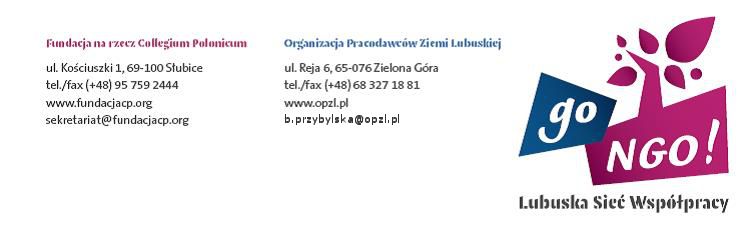 Lubuska Sieć WspółpracyW ramach projektu „go NGO!" powstanie Lubuska Sieć Współpracy, która stanowić będzie przestrzeń dialogu i wymiany doświadczeń między lubuskimi organizacjami, a samorządem lokalnym. Chcemy, aby w województwie powstał podmiot tworzony przez organizacje i samorządy, działający na ich rzecz, podejmujący działania zarówno wspierające cały sektor pozarządowy w lubuskim, jak i dbający o potrzeby pojedynczych organizacji. Pokażemy w jaki sposób, na co dzień i długofalowo, współpracować z samorządem.
Lubuska Sieć Współpracy to szansa na:rozwój współpracy, budowanie poczucia tożsamości oraz wprowadzenie standardów działania trzeciego sektora w lubuskimpodjęcie rzecznictwa interesów organizacji pozarządowych w sprawach wspólnych dla wszystkich organizacjikształtowanie sprzyjających postaw społecznych wobec trzeciego sektora i budowanie jego rzetelnego wizerunku jako partnera we współpracy z samorządem terytorialnymSieciowanie pozwoli organizacjom pozarządowym z województwa lubuskiego uczyć się od siebie wzajemnie i tworzyć innowacyjne projekty. W sieci jest siła, która pozwala na budowanie przewagi, podejmowanie działań na szerszym polu i osiąganie efektu skali.Wśród korzyści, jakie z sieciowania mogą osiągnąć organizacje, wymienić należy:dostęp do zasobów partnerów, np. wiedzy eksperckiej, wolontariuszy oraz możliwość wzajemnego uczenia się poprzez wymianę doświadczeńpodejmowanie nowych inicjatyw i usług, realizowanych w partnerstwachmożliwość zaoferowania grupom odbiorców kompleksowej oferty opartej na możliwościach nie tylko swoich, ale również partnerówlepsze dotarcie do grup odbiorców, dzięki bardziej widocznej promocji usług całej sieciRównież jednostki samorządu terytorialnego mogą być zainteresowane łączeniem się organizacji pozarządowych w sieć. Potencjalne korzyści:efektywniejsze wykorzystanie środków publicznych poprzez eliminację niepotrzebnego dublowania się działańzwielokrotniony efekt oddziaływania usług i instrumentów finansowanych ze środków publicznych poprzez lepsze dotarcie do grup docelowych ze spójną ofertąlepszy pomiar efektów wspierania NGO's poprzez programy publiczne, dzięki systemom monitoringu i kontroli w ramach sieciJak zgłosić się do Sieci?Wypełnione zgłoszenie proszę dostarczyć osobiście, odesłać pocztą, faxem lub drogą elektroniczną na jeden z podanych adresów kontaktowych.Fundacja na rzecz Collegium Polonicum
ul. Kościuszki 1
69-100 Słubice
tel./fax (095) 75 92 444
email: k.dreszer@fundacjacp.org
www.fundacjacp.orglubOrganizacja Pracodawców Ziemi Lubuskiej
ul. Reja 6
65-076 Zielona Góra
Tel./fax (068) 327 18 81
email: b.przybylska@opzl.pl
www.opzl.pl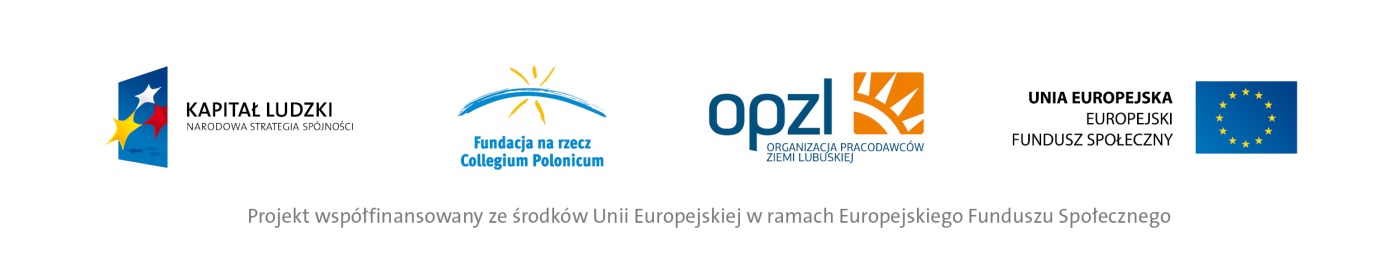 